УКРАЇНАЖИТОМИРСЬКА ОБЛАСТЬНОВОГРАД-ВОЛИНСЬКА МІСЬКА РАДАРІШЕННЯшістнадцята сесія	            	                 			      сьомого скликаннявід   21.09.2017          № 361Про затвердження Положення про Новоград-Волинський міський центр соціальних служб  для сім’ї, дітей та молоді в новій редакціїКеруючись статтею 25, частиною четвертою статті 54 Закону України “Про місцеве самоврядування в Україні”, постановою Кабінету Міністрів України від 19.07.2017 № 528 “Про внесення змін до Загального положення про центр соціальних служб для сім’ї, дітей та молоді”, з метою приведення Положення про Новоград-Волинський міський центр соціальних служб для сім’ї, дітей та молоді у відповідність до чинного законодавства, міська рада ВИРІШИЛА:1. Затвердити Положення про Новоград-Волинський міський центр соціальних служб для сім’ї, дітей та молоді в новій редакції, що додається (далі - Положення).2. Рішення міської ради від 23.12.2016 № 218 „Про затвердження Положення про Новоград-Волинський міський центр соціальних служб для сім’ї, дітей та молоді “ визнати таким, що втратило чинність.3. Директору Новоград-Волинського міського центру соціальних служб для сім’ї, дітей та молоді Лапинській А.А. забезпечити державну реєстрацію Положення та внесення змін до посадових інструкцій працівників відповідно до вимог чинного законодавства.          4. Контроль за виконанням цього рішення покласти на постійну комісію міської ради з питань соціальної політики, охорони здоров’я, освіти, культури та спорту (Федорчук В.Г.) та заступника міського голови          Шутову Л.В.Міський голова                                                                             В.Л.ВесельськийДодатокдо рішення міської радивід  21.09.2017     № 361ПОЛОЖЕННЯ 
про Новоград-Волинський міський центр соціальних служб для сім’ї, дітей та молоді1. Новоград-Волинський міський центр соціальних служб для сім’ї, дітей та молоді (далі - центр) - спеціальний заклад, що проводить соціальну роботу з сім’ями, дітьми та молоддю, які перебувають у складних життєвих обставинах та потребують сторонньої допомоги.2. Центр утворюється, реорганізується та ліквідується рішенням Новоград-Волинської міської ради. Діяльність центру спрямовується відповідно Міністерством соціальної політики України, Житомирським обласним центром соціальних служб для сім'ї, дітей та молоді, Новоград-Волинською міською радою та її виконавчим комітетом. 3. Центр у своїй діяльності керується Конституцією та законами України, актами Президента України і Кабінету Міністрів України, наказами Мінсоцполітики, іншими нормативно-правовими актами з питань сім’ї, дітей та молоді, а також цим положенням.4. Основними принципами діяльності центру є:- законність;		- соціальна справедливість;- доступність та відкритість;	- раннє виявлення та надання допомоги сім’ям, дітям та молоді, які перебувають у складних життєвих обставинах;	- конфіденційність та відповідальність за дотримання етичних і правових норм;- додержання і захист прав людини;- адресність та індивідуальний підхід;- добровільність вибору в отриманні чи відмові від отримання соціальних послуг;- комплексність та системність під час надання соціальних послуг;- дотримання державних стандартів і нормативів соціальних послуг;- максимальна ефективність використання бюджетних та позабюджетних коштів.5. Основними завданнями Новоград-Волинського міського центру соціальних служб для сім’ї, дітей та молоді є:- проведення соціально-профілактичної роботи, спрямованої на запобігання потраплянню в складні життєві обставини сімей, дітей та молоді; - виявлення сімей, дітей та молоді, які перебувають у складних життєвих обставинах і потребують сторонньої допомоги;- здійснення соціального супроводу сімей, дітей та молоді, які перебувають у складних життєвих обставинах і потребують сторонньої допомоги, надання їм соціальних послуг за результатами проведення оцінки їх потреб у таких послугах;- забезпечення взаємодії із виконавчими органами Новоград-Волинської міської ради, підприємствами, установами та організаціями, а також залучення потенціалу територіальної громади до проведення соціальної роботи із сім’ями, дітьми та молоддю.6. Центр відповідно до покладених на нього завдань:1) здійснює заходи щодо:- виявлення та обліку сімей, дітей та молоді, які перебувають у складних життєвих обставинах і потребують сторонньої допомоги;- контролю у межах повноважень за цільовим використанням державної допомоги при народженні дитини;- соціальної та психологічної адаптації дітей-сиріт і дітей, позбавлених батьківського піклування, осіб з їх числа з метою підготовки до самостійного життя, організації здійснення наставництва;- соціального супроводження прийомних сімей і дитячих будинків сімейного типу, а також соціального супроводу дітей, які перебувають під опікою, піклуванням, за поданням служби у справах дітей;- інформування населення про соціальні послуги, які надаються відповідно до законодавства;2) проводить оцінку потреб сімей, дітей та молоді, які перебувають у складних життєвих обставинах і потребують сторонньої допомоги, у тому числі сімей учасників антитерористичної операції та внутрішньо переміщених осіб, визначає види соціальних послуг та методи соціальної роботи, забезпечує психологічну підтримку;3) надає сім’ям, дітям та молоді, які перебувають у складних життєвих обставинах і потребують сторонньої допомоги, у тому числі сім’ям учасників антитерористичної операції та внутрішньо переміщеним особам, соціальні послуги з : соціального супроводу;консультування;соціальної профілактикиЗа результатами оцінки потреб центр надає послуги з:соціальної інтеграції та реінтеграції;соціальної адаптації;соціального супроводу сімей, в яких виховуються діти-сироти і діти, позбавлені батьківського піклування;кризового та екстреного втручання;представництва інтересів;посередництва (медіації);4) забезпечує соціальний патронаж молодих осіб, які відбули покарання у вигляді обмеження або позбавлення волі на певний строк, а також звільнених від подальшого відбування зазначених видів покарань на підставах, передбачених законом;5) складає план реабілітації особи, яка постраждала від торгівлі людьми;6) впроваджує нові соціальні технології, спрямовані на недопущення, мінімізацію чи подолання складних життєвих обставин (у тому числі щодо патронату над дитиною);7) узагальнює на місцевому рівні статистичні дані та готує інформаційно-аналітичні матеріали стосовно проведеної соціальної роботи, які подає Житомирському обласному центру соціальних служб для сім’ї, дітей та молоді, Новоград-Волинській міській раді та її виконавчому комітету;8) співпрацює з місцевим органом виконавчої влади, виконавчими органами  міської ради, навчальними закладами, закладами охорони здоров’я, територіальними структурними підрозділами Національної поліції.7. Центр має право:- вносити Мінсоцполітики, Новоград-Волинській міській раді та її виконавчому комітету пропозиції щодо вдосконалення соціальної роботи з сім’ями, дітьми та молоддю;- подавати пропозиції до проекту міського бюджету з питань, що належать до його компетенції;- укладати в установленому порядку договори з підприємствами, установами та організаціями (в тому числі іноземними) щодо проведення робіт, спрямованих на виконання покладених на нього завдань;- залучати фахівців інших закладів, установ та організацій різних форм власності для здійснення соціального супроводу сімей, які перебувають у складних життєвих обставинах; - в установленому порядку одержувати від підприємств, установ та організацій інформацію з питань, що належать до його компетенції;- здійснює підготовку кандидатів у прийомні батьки, батьки-вихователі, опікуни, піклувальники, усиновлювачі, патронатні вихователі, наставники.8. Центр очолює директор, який призначається на посаду і звільняється з посади міським головою за погодженням з Житомирським обласним центром соціальних служб для сім’ї, дітей та молоді.9. Директор центру:- здійснює загальне керівництво діяльністю центру, несе персональну відповідальність за виконання покладених на центр завдань, законність прийнятих ним рішень;- складає в установленому порядку штатний розпис центру в межах граничної чисельності працівників та фонду оплати праці відповідно до умов оплати праці та штатної чисельності центру, затверджених рішенням міської ради; - затверджує положення про структурні підрозділи центру та посадові інструкції його працівників;- видає в межах своїх повноважень накази організаційно-розпорядчого характеру, організовує і контролює їх виконання;- представляє центр у відносинах з органами державної влади, виконавчими органами міської ради, підприємствами, установами та організаціями;- проводить особистий прийом громадян з питань, що належать до компетенції центру;- розпоряджається в установленому порядку майном і коштами центру;- призначає на посаду та звільняє з посади працівників центру;- приймає рішення щодо заохочення та притягнення до дисциплінарної відповідальності працівників центру.10. Центр є неприбутковою установою та фінансується за рахунок коштів міського бюджету та інших джерел, не заборонених законодавством.Центр надає послуги на безоплатній основі.11. Умови оплати праці, структура і штатна чисельність центру затверджуються рішенням міської ради згідно умов оплати праці, типової структури і штатної чисельності центрів, затверджених Міністерством соціальної політики за погодженням з Міністерством фінансів України.12. Центр є юридичною особою, має самостійний баланс, відповідні рахунки в Новоград-Волинському управлінні державної казначейської служби України в Житомирській області, печатку та бланк із своїм найменуванням.13. Центр у своїй діяльності забезпечує дотримання вимог  Закону України „Про захист персональних даних“.Секретар міської ради                                                                О.А.Пономаренко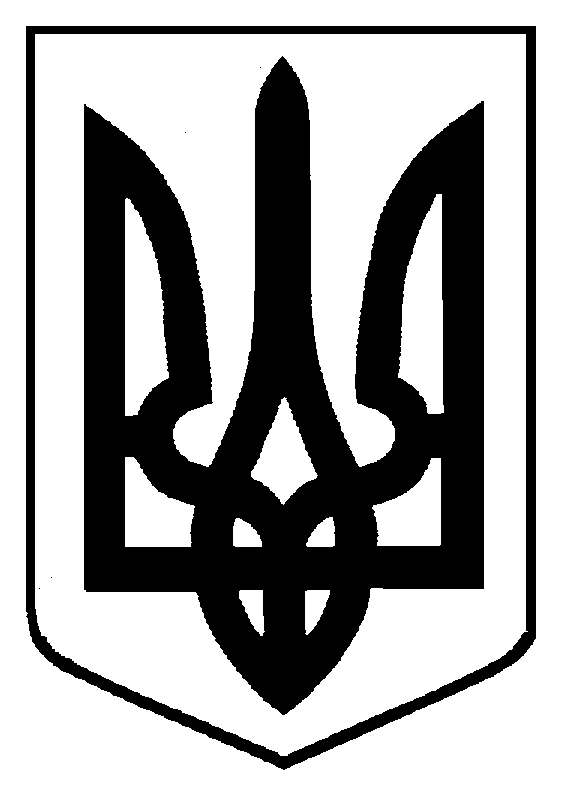 